READ ALL SECTIONS FOR INSTRUCTIONS. Answer all applicable questions. Answer N/A if the question does not apply. Complete electronically. No hand-written versions accepted. Submit a signed electronic version to the IACUC Director at iacuc@ecu.edu.InstructionsAll REQUIRED sections are marked with an “ * ”Sections I. to IV. and Sections VI and VII. MUST be completed. In Section V., you MUST complete sub-section V.A. For sub-sections V.B. to V.S., only answer applicable questions, check the N/A box if the question does not apply. All sections in the “Table of Contents” are hyperlinks that are bookmarked in the document. Please place your mouse on the desired section, press the “Ctrl” key on your keyboard and left click on your mouse simultaneously. This will take you to the corresponding section in the document.All sections are presented as collapsed. To expand the sections, please click on the      and answer all applicable questions.To come back to the first page of the document, please press the “Ctrl” key on your keyboard and the “Home” key simultaneously.! For Mac Users – Instructions!In OUTLINE Mode:To expand text under heading, use “Control+Shift+ Plus Sign (+)”To collapse text under heading, use “Control+Shift+Minus Sign (-)”For IACUC Use OnlySS: Survival Surgery, MSS: Multiple Survival SurgeryTable of ContentsSection I. General Protocol Information*Section II. Personnel*Section III. Regulatory Compliance*Section IV. Animal and Housing*Section V. Animal Procedures	V.A. Experimental Design*V.B. Anesthesia/Analgesia/Tranquilization/Pain/Distress Management for Procedures other than SurgeryV.C. Use of ParalyticsV.D. Blood or Body Fluid Collection	V.E. Injections, Gavage, and Other Substance Administration	V.F. Prolonged Restraint with Mechanical DevicesV.G. Tumor Studies, Disease Models, Toxicity Testing, Vaccine Studies, Trauma Studies, Pain Studies, Organ or System Failure Studies, Shock Models, etc.	V.H. Treadmills/Swimming/Forced Exercise	V.I. Projects Involving Food and Water Regulation or Dietary Manipulation	V.J. Endoscopy, Fluoroscopy, X-Ray, Ultrasound, MRI, CT, PET, Other Imaging	V.K. Polyclonal Antibody Production	V.L. Monoclonal Antibody Production	V.M. Temperature/Light/Environmental Manipulations	V.N. Behavioral Studies	V.O. Capture with Mechanical Devices/Traps/Nets	V.P. Manipulations of Wild-Caught Animals in the Field or Laboratory	V.Q. Wildlife Telemetry/Other Marking Methods	V.R. Other Animal Manipulations	V.S. Surgical Procedures	Section VI. Euthanasia*	Section VII. Assurance and Signatures*	Appendix 1SECTION I. General Protocol Information*Protocol IdentificationProject Title:Project Type:	Research	Breeding	Teaching	Training	Other Project Funding/Sponsor*:*If this application is covered on an awarded grant, please attach the grant proposal to this application.Collaboration:Will any live animal work for this project be performed at a facility or institution other than ECU?  Yes     No    If yes, complete the followingWhich institution/facility will have ownership of the animals?What is the nature of the collaborative work being performed, including where and with whom work will be performed?If the collaborative work is being performed as part of an approved IACUC protocol at the other institution, please include a copy of the approval letter with this protocol submission and complete the tracking protocol form.INDICATE the type of submission below by checking the applicable box and follow the bolded instructions	INITIAL APPLICATION – Complete this form beginning with Section II. 	AMENDMENT - All changes incorporated into this document must be done using the “Track Changes” feature in Word (under “Review” tab, select “Track Changes”) so the changes are plainly discernible.Amendment #  Type of Modification (check all that apply and describe in question section II.B.3)  Personnel Changes  Location Changes  Species Changes  Animal Number Changes  Procedure Changes  Other Please proceed to Section III.A., provide the rationale to the amendment, and review the entire document, making changes as needed using “Track Changes”. 	3-YEAR RENEWAL - All changes incorporated into this document must be done using the “Track Changes” feature in Word (under “Review” tab, select “Track Changes”) so the changes are plainly discernible.Over the last 12 months, have you encountered any unexpected outcomes or complications? If so, describe below. Please provide the number of animals used within the last 12 months.Please provide a brief update on the progress of this project over the last 3 years.  Please provide a brief rationale for the renewal of the AUP.To incorporate the detailed description of the changes, proceed to Section III., review the entire document and make changes as necessary.SECTION II. Personnel*List all personnel (PIs, co-investigators, researchers, students, technicians) that will be working with live animals and describe their qualifications and experience with these specific procedures.  If people are to be trained, indicate by whom:*Required Training: IACUC online training, enrollment in the Occupational Health program (basic health history form), animal handling training (if applicable), experimental surgery training (if applicable). Find all information on Required Training on the IACUC Website. SECTION III. Regulatory Compliance*Non-Technical SummaryProvide a non-technical description of the project relating the significance of the animal use to the scientific objective. An effective lay (non-scientific) summary includes a general overview of the intended use of animals that provides the general public with an understanding of the scientific question being asked, the species used and the anticipated benefit.The lay summary needs to answer the following basic questions below.What is the research or teaching objective of the protocol?What species of animal will be used?Please provide a clear, concise, and sequential overview of animal use (do NOT provide a detailed description of the procedures here and do not copy and paste grant abstract).If successful, how will the study benefit advancement of knowledge, human or animal health, or good of society (or all)? AmendmentProvide the rationale for the amendment hereEthics and Animal UseDuplication Does this study duplicate or contain elements that duplicate existing research?  YES     NOIf YES, why is it necessary (note: teaching by definition is duplicative)3R’s – Refinement, Reduction, and ReplacementAddress the 3 Rs of refinement, reduction, and replacement. Refinement refers to modification of husbandry or experimental procedures to enhance animal well-being and minimize or eliminate pain and distress. Replacement refers to absolute (i.e. replacing animals with an inanimate system) or relative (i.e. using less sentient species) replacement. Reduction involves strategies such as experimental design analysis, application of newer technologies, use of appropriate statistical methods, etc., to use the fewest animals or maximize information without increasing animal pain or distress.Alternatives to the Use of Live AnimalsAre there less invasive procedures, other less sentient species, isolated organ preparation, cell or tissue culture, or computer simulation that can be used in place of the live vertebrate species proposed here?  YES     NOIf YES, please explain why you cannot use these alternatives.    Consideration of Alternatives to Painful/Distressful ProceduresInclude a literature search to ensure that alternatives to all procedures that may cause more than momentary or slight pain or distress to the animals have been considered. Please list all the potential painful or distressful procedures in the protocolFor the procedures listed above, provide the following information (do not submit search results but keep them for your records)In a few sentences, please provide a brief narrative indicating the results of the search(es) to determine the availability of alternatives and explain why these alternatives were not chosen. Hazardous AgentsProtocol Related Hazards (chemical, biological or radiological)Please indicate if any of the following are used in animals and the status of review/approval by the referenced committees:Incidental Hazards Will personnel be exposed to any incidental zoonotic diseases or hazards during the study (field studies, primate work, etc)?  If so, please identify each and explain steps taken to mitigate risk.SECTION IV. Animals and Housing*Species and Strains  Age, Sex, and/or Weight  Please check ALL that apply. Young (rodent fetuses, pre-weaned pups; fish embryos/larvae; tadpoles; hatchling/fledgling)  Adult  Female Male If you are using a species other than rodents, fish, amphibians, reptiles, or birds, please indicate weight range and/or age rangeAnimal NumbersPlease complete the following table: Justify the above species and animal numbers (use statistical justification when possible):Please also include all animals born even if their genotype is non-desirable or numbers not needed for experimental purposes, also include fetuses if used for experiments.For breeding situations, will you be following the DCM breeding guidelines as shown on the DCM website? Yes     No     N/AIf NO, describe and justify.If genotyping, will you be following IACUC genotyping guidelines as shown on IACUC Website? Yes     No     N/AIf NO, describe and justify.Will the phenotype of mutant, transgenic or knockout animals predispose them to any health, behavioral, physical abnormalities, or cause debilitating effects in experimental manipulations?  Yes     NoIf YES, describe.Are there any deviations from standard husbandry practices as shown on the DCM website? Yes     NoIf YES, describe conditions and justify the exceptions to standard housing (temperature, light cycles, sterile cages, special feed, prolonged weaning times, wire-bottom cages, etc.).The default housing method for social species is pair or group housing (including mice, rats, guinea pigs, rabbits, dogs, pigs, monkeys).  Is it necessary for animals to be singly housed at any time during the study? Yes     NoIf YES, describe housing and justify the need to singly house social species.Are there experimental or scientific reasons why routine environmental enrichment should not be provided?   Yes     NoIf YES, describe and justify the need to withhold enrichment.If wild animals will be captured or used, provide permissions (collection permit # or other required information)List all laboratories or locations outside the animal facility where animals will be used.  Note that animals may not stay in areas outside the animal facilities for more than 12 hours without prior IACUC approval.  For field studies, list location of work/study site.SECTION V. Animal ProceduresExperimental Design*Outline the experimental design including all treatment and control groups and the number of animals in each. Tables or flow charts are particularly useful to communicate your design. Briefly state surgical plans in this section. Surgical procedures can be described in detail in V.S. If applicable, you can reference Standard Operating Procedures (SOPs) listed on the IACUC Website. If deviation from approved SOP – please describe.  In sections V.B-V.S below, please respond to all items relating to your proposed animal procedures.  If a section does not apply to your experimental plans, please check N/A.Please refer to DCM Website  and IACUC Website for relevant guidelines and SOPs.Anesthesia/Analgesia/Tranquilization/Pain/Distress Management for Procedures other than Surgery															  N/AFor all procedures, provision of pre-emptive (pre-procedural) analgesia is required, unless specifically exempted by DCM veterinarians. For major survival surgical procedures and extensive non-surgical procedures requiring anesthesia, post-procedural analgesia must be provided for a minimum of 3 full days following anesthetic recovery, unless specifically exempted by DCM veterinarians. Analgesic administration should be continued for at least 1 full day following recovery from minor surgical and non-surgical procedures. Please contact DCM veterinary staff for recommendations and guidance when formulating anesthetic and analgesic regimens.  Adequate records describing anesthetic monitoring and recovery must be maintained for all species. Please see Guidelines for Intra-operative and Intra-procedural Monitoring on the IACUC website.If anesthesia/analgesia must be withheld for scientific reasons, please provide compelling scientific justification as to why this is necessary:     Describe the pre-procedural preparation of the animals.Food restricted for  hoursFood restriction is not recommended for rodents and rabbits and must be justified    Water restricted for hoursWater restriction is not recommended in any species for routine pre-op prep and must be justifiedAnesthesia/Analgesia for Procedures Other than SurgeryIf anesthetics/analgesics will be administered for procedure other than surgery, please fill out the appropriate section in the table below.Reasons for administering agent(s)For which proceduresMethods for monitoring anesthetic depthMethods of physiologic support during anesthesia and recoveryDuration of recoveryFrequency of recovering monitoringSpecifically, what will be monitoredWhen will animals be returned to their home environment?     Describe any behavioral or husbandry manipulations that will be used to alleviate pain, distress, and/or discomfortUse of Paralytics												   N/AWill paralyzing drugs be used? Yes     No        If YES, answer questions 2 to 6 below.For what purpose?Please provide scientific justification for paralytic use.Paralytic drugDoseMethods of ensuring appropriate analgesia during paralysis.Blood or Body Fluid Collection 									   N/AIf blood and/or body fluid will be collected, please fill out the appropriate sections in the table below.Injections, Gavage, and Other Substance Administration						   N/AIf any substances will be injected, gavage or administered in any other way, please fill out the appropriate sections in the table below.Non-Pharmaceutical Grade CompoundsPharmaceutical grade drugs, biologics, reagents, and compounds are defined as agents approved by the Food and Drug Administration (FDA) or for which a chemical purity standard has been written/established by any recognized pharmacopeia such as USP, NF, BP, etc. These standards are used by manufacturers to help ensure that the products are of the appropriate chemical purity and quality, in the appropriate solution or compound, to ensure stability, safety, and efficacy. For all injections and infusions for CLINICAL USE, PHARMACEUTICAL GRADE compounds must be used whenever possible.  Pharmaceutical grade injections and infusions for research test articles are preferred when available. If pharmaceutical grade compounds are not available and non-pharmaceutical grade agents must be used, then the following information is necessary: Does this study involve the administration of non-pharmaceutical grade compounds? Yes     No     If YES, fill out sections V.E.1.a. and b. below.Please provide a scientific justification for the use of ALL non-pharmaceutical grade compounds. This may include pharmaceutical-grade compound(s) that are not available in the appropriate concentration or formulation, or the appropriate vehicle control is unavailable.Indicate the method of preparation, addressing items such as purity, sterility, pH, osmolality, pyrogenicity, adverse reactions, etc. (please refer to ECU IACUC guidelines for non-pharmaceutical grade compound use), labeling (i.e. preparation and use-by dates), administration and storage of each formulation that maintains stability and quality/sterility of the compound(s).Prolonged Restraint with Mechanical Devices 							   N/AProlonged restraint in this context means beyond routine care and use procedures for rodent and rabbit restrainers, and large animal stocks.  Prolonged restraint also includes any use of slings, tethers, metabolic crates, inhalation chambers, primate chairs and radiation exposure restraint devices.For what procedure(s)Explain why non-restraint alternatives cannot be utilizedRestraint device(s)Duration of restraintFrequency of observations during restraint/person responsibleFrequency and total number of restraint(s)Conditioning procedureSteps to assure comfort and well-beingDescribe potential adverse effects of prolonged restraint and provide humane endpoints (criteria for either humanely euthanizing or otherwise removing from study)Tumor Studies, Disease Models, Toxicity Testing, Vaccine Studies, Trauma Studies, Pain Studies, Organ or System Failure Studies, Shock Models, etc. 						   N/ADescribe methodologyExpected model and/or clinical/pathological manifestationsSigns of pain/discomfortFrequency of observationsDescribe potential adverse side effects of procedures and provide humane endpoints (criteria for either humanely euthanizing or otherwise removing from study)Treadmills/Swimming/Forced Exercise								   N/ADescribe aversive stimulus (if used)ConditioningSafeguards to protect animalDurationFrequencyTotal number of sessionsDescribe potential adverse effects of procedures and provide humane endpoints (criteria for either humanely euthanizing or otherwise removing from study)Projects Involving Food and Water Regulation or Dietary Manipulation				   N/ANote: Routine pre-surgical fasting not relevant for this sectionFood RegulationAmount regulated and rationaleFrequency and duration of regulation (hours for short term/weeks or months for long term)     Frequency of observations/parameters documented (i.e. recording body weight, body condition, etc.)Describe potential adverse effects of procedures and provide humane endpoints (criteria for either humanely euthanizing or otherwise removing from study)Fluid RegulationAmount regulated and rationaleFrequency and duration of regulation (hours for short term/weeks or months for long term)     Frequency of observations/parameters documented (i.e. recording body weight, hydration status, etc.)Describe potential adverse effects of procedures and provide humane endpoints (criteria for either humanely euthanizing or otherwise removing from study)Dietary ManipulationsCompound supplemented/deleted and amountFrequency and duration of manipulation (hours for short term/weeks or months for long term)     Frequency of observations/parameters documented (i.e. recording body weight, body condition, etc.)Describe potential adverse effects of procedures and provide humane endpoints (criteria for either humanely euthanizing or otherwise removing from study)Endoscopy, Fluoroscopy, X-Ray, Ultrasound, MRI, CT, PET, Other Imaging			   N/ADescribe animal methodologyDuration of procedure       Frequency of observations during procedure      Frequency/total number of procedures     Method of transport to/from procedure area  Describe potential adverse side effects of procedures and provide humane endpoints (criteria for either humanely euthanizing or otherwise removing from study)      Please provide or attach appropriate permissions/procedures for animal use on human equipment      Polyclonal Antibody Production									   N/AAntigen/adjuvant used and justification for adjuvant choiceNeedle sizeRoute of injectionSite of injection Volume of injection Total number of injection sitesFrequency and total number of boostsWhat will be done to minimize pain/distressDescribe potential adverse effects of procedure and provide humane endpoints (criteria for either humanely euthanizing or otherwise removing from study)Monoclonal Antibody Production									   N/ADescribe methodologyIs pristane used? Yes     NoIf YES, what volume?Will ascites be generated? Yes     NoIf YES, answer the following sections.Criteria/Signs that will dictate ascites harvestSize of needle for tapsTotal number of tapsHow will animal be monitored/cared for following tapsWhat will be done to minimize pain/distressDescribe potential adverse effects of procedure and provide humane endpoints (criteria for either humanely euthanizing or otherwise removing from study)Temperature/Light/Environmental Manipulations							   N/ADescribe manipulation(s)DurationIntensityFrequencyFrequency of observations/parameters documentedDescribe potential adverse effects of procedures and provide humane endpoints (criteria for either humanely euthanizing or otherwise removing from study)Behavioral Studies											   N/ADescribe aversive stimulus (if used)ConditioningSafeguards to protect animalDurationFrequencyTotal number of sessionsDescribe potential adverse effects of procedures and provide humane endpoints (criteria for either humanely euthanizing or otherwise removing from study)Capture with Mechanical Devices/Traps/Nets								   N/ADescribe the capture device/methodMaximum time animal will be in capture deviceFrequency of checking capture deviceMethods to ensure well-being of animal in capture deviceMethods to avoid non-target species captureMethod of transport to laboratory/field station/processing site and duration of transportMethod to ensure animal well-being during transportExpected mortality ratesDescribe potential adverse effects of procedures and provide humane endpoints (criteria for either humanely euthanizing or otherwise removing from study)Manipulations of Wild-Caught Animals in the Field or Laboratory					   N/AParameters to be measured/collectedApproximate time required for data collection per animalMethod of restraint for data collectionMethods to ensure well-being of animal during processingDisposition of animal post-processingDescribe potential adverse effects of procedures and provide humane endpoints (criteria for either humanely euthanizing or otherwise removing from study)Wildlife Telemetry/Other Marking Methods								   N/ADescribe methodology (including description of device) Will telemetry device/tags/etc be removed? Yes     NoIf YES, describe.Describe potential adverse effects of procedures and provide humane endpoints (criteria for either humanely euthanizing or otherwise removing from study)Other Animal Manipulations										   N/ADescribe methodology Describe methods to ensure animal comfort and well-beingDescribe potential adverse effects of procedures and provide humane endpoints (criteria for either humanely euthanizing or otherwise removing from study)Surgical Procedures											   N/AAll survival surgical procedures must be done aseptically, regardless of species or location of surgery. Adequate records describing surgical procedures, anesthetic monitoring and postoperative care must be maintained for all species. Please see Guidelines for Intra-Operative and Intra-Procedural Monitoring on the IACUC Website .Location of surgery (building and room#)Type of surgeryDescribe the type of surgery and check all that apply Non-survival surgery (procedure is performed under anesthesia, followed by euthanasia, and animal does not regain consciousness). Please note if the animal is first euthanized prior to any manipulations or tissue harvest, this does not constitute non-survival surgery. Major survival surgery (major surgery penetrates and exposes a body cavity or produces substantial impairment of physical or physiologic function)  Minor survival surgery Multiple survival surgeries – if YES, please provide scientific justification for multiple survival surgical proceduresDescribe the pre-op preparation of the animalsFood restricted for  hoursFood restriction is not recommended for rodents and rabbits and must be justified    Water restricted for hoursWater restriction is not recommended in any species for routine pre-op prep and must be justifiedMinimal sterile techniques will include – check all that applyPlease refer to DCM Guidelines for Aseptic Surgery for specific information on what is required for each species and type of surgery (survival vs. non-survival). Sterile instrumentsHow will instruments be sterilized?If serial surgeries are done, how will instruments be sterilized between surgeries:         Sterile gloves Mask Cap Sterile gown Sanitized operating area Clipping of plucking of hair or feathers Skin preparation with a sterilant such as betadine Practices to maintain sterility of instruments during surgery Non- survival (clean gloves, clean instruments, etc.)Describe all surgical proceduresSkin incision size and site on the animalDescribe surgery in detail (include size of implant if applicable)Method of wound closureNumber of layersType of wound closure and suture patternSuture type/size/wound clips/tissue gluePlan for removing skin suture/wound clips/etcAnesthetic protocolFor all procedures, provision of pre-emptive (pre-procedural) analgesia is required, unless specifically exempted by DCM veterinarians. For major survival surgical procedures and extensive non-surgical procedures requiring anesthesia, post-procedural analgesia must be provided for a minimum of 3 full days following anesthetic recovery, unless specifically exempted by DCM veterinarians. Analgesic administration should be continued for at least 1 full day following recovery from minor surgical and non-surgical procedures. Please contact DCM veterinary staff for recommendations and guidance when formulating anesthetic regimens. If anesthesia/analgesia must be withheld for scientific reasons, please provide compelling scientific justification as to why this is necessaryAnesthesia/Analgesia for surgical proceduresMethods that will be used to monitor anesthetic depth (include extra measures employed when paralyzing agents are used)Methods of physiologic support during anesthesia and immediate post-op period (fluids, warming, etc.)List what parameters are monitored during immediate post-op period. Provide the frequency and duration.Describe any other manipulations that will be used to alleviate pain, distress, and/or discomfort during the immediate post-op period (soft bedding, long sipper tubes, food on floor, dough diet, etc.)List criteria used to determine when animals are adequately recovered from anesthesia and when the animals can be returned to their home environmentRecovery from surgical manipulations (after animal regains consciousness and is returned to its home environment)What parameters (behavior, appetite, mobility, wound healing, etc.) will be monitoredHow frequently (times per day) will animals be monitoredHow long post-operatively (days) will animals be monitoredSurgical manipulations affecting animalsDescribe any signs of pain/discomfort/functional deficits resulting from the surgical procedureWhat will be done to manage any signs of pain or discomfort (include pharmacologic and non-pharmacologic interventions)Describe potential adverse effects of procedures and provide humane endpoints (criteria for either humanely euthanizing or otherwise removing from study)SECTION VI. Euthanasia*Please refer to the AVMA Guidelines for the Euthanasia of Animals: 2020 Edition and DCM Guidelines on the IACUC Website to determine appropriate euthanasia methods.Euthanasia Procedure  All investigators, even those conducting non-terminal studies, must complete this section in case euthanasia is required for humane reasons.Physical methodIf a physical method is used, the animal should be first sedated/anesthetized with CO₂ or other anesthetic agent. If prior sedation is not possible, a scientific justification must be provided.Inhalant method Carbon Dioxide     OtherIf OTHER, describe the agent and delivery methodNon-inhalant pharmaceutical method (injectables, MS-222, etc.) Please provide the followingAgentDose or concentrationRouteMethod of Ensuring DeathThe method can be physical method, such as pneumothorax or decapitation for small species and assessment method such as auscultation for large animals)Describe disposition of carcass following euthanasiaSECTION VII. Assurance and Signatures*I acknowledge that humane care and use of animals in research, teaching and testing is of paramount importance, and agree to conduct animal studies with professionalism, using ethical principles of sound animal stewardship.  I further acknowledge that I will perform only those procedures that are described in this AUP and that my use of animals must conform to the standards described in the Animal Welfare Act, the Public Health Service Policy, The Guide for the Care and Use of Laboratory Animals, the Association for the Assessment and Accreditation of Laboratory Animal Care, and East Carolina University.Please submit the completed animal use protocol form via e-mail attachment to iacuc@ecu.edu.  You must also carbon copy your Department Chair.PI Signature: ______________________________________________ Date: ____________________Veterinarian:_______________________________________________ Date:_____________________IACUC Chair: _______________________________________________Date:_____________________READ ALL INSTRUCTIONS. Answer all questions and fill out applicable page(s). Complete electronically and submit a copy to the IACUC Director at iacuc@ecu.edu. You will date and sign after review and approval by subject matter experts.THE FOLLOWING HAZARDOUS AGENT(S) WILL BE USED  – check all that apply		CHEMICAL AGENTS – fill out the top portion of the blue page	BIOLOGICAL AGENTS – fill out the top portion of the orange page	RADIATION – fill out the top portion of the yellow pageVerify that all planned hazardous agents use matches what is in the approved AUP (and Lab Safety Plan). Notify the Facility Manager Aaron Hinkle by phone (744- 2997) or email (hinklea@ecu.edu) at least one week before planned hazard use (two weeks if this is the first time you are using the agent). On the day of hazard use, flip this door sign over and display all applicable Appendix 1 hazard signs that describe the hazard(s) and associated handling procedures so they are visible to all personnel. Place the appropriate hazard stickers on each animal cage after the hazard has been administered. Record the hazard administration and related information on the yellow procedure card for each cage and continue per Yellow Procedure Card PowerPoint (on IACUC website). If there are any questions, contact the Facility Manager (744-2997).PI Signature: ______________________________________________ Date: ____________________AUP #PINew/RenewalFull Review DateDR/DateApproval DateStudy TypeSpeciesNumber of Animals ApprovedPain/Distress CategorySurgerySSMSSProlonged RestraintFood/Fluid RegulationOtherHazard Approval/DatesIBCEHSRadNon-Centralized HousingException to the GuideAmendments ApprovedPrincipal Investigator:Department:E-mail:Phone #: (best # to contact in case of emergency)Secondary Contact:Principal Investigator:Department:E-mail:Phone #: (best # to contact in case of emergency)Department:E-mail:Phone #: (best # to contact in case of emergency)SponsorGrant/Proposal NumberFederal (NIH/NSF/other)Federal (DOD)Private StateInstitutionalDepartmentalStart-upOtherName/Degree/CertificationPosition/Role(s)/ResponsibilitiesRequired Training*(Yes/No)Relevant Animal Experience/Training(include species, procedures, number of years, etc…)Date search was performed:Database(s) searched (i.e. PubMed, Google Scholar, etc):Time period covered by the search(i.e. 2000 - present)Search strategy (including scientifically relevant terminology)Other sources consultedHazardsOversight CommitteeStatus (Approved, Pending, Submitted)/DateAUP Appendix I Completed?RadioisotopesRadiationIonizing radiationRadiationInfectious agents (bacteria, viruses, rickettsia, prions, etc.)IBCToxins of biological origins (venoms, plant toxins, etc.)IBCTransgenic, Knock In, Knock Out Animals---breeding, cross breeding or any use of live animals or tissuesIBCHuman tissues, cells, body fluids, cell linesIBCViral/Plasmid Vectors/Recombinant DNA or recombinant techniquesIBCOncogenic/toxic/mutagenic chemical agentsEH&SNanoparticlesEH&SCell lines, tissues or other biological products injected or implanted in animalsIBCOtherNumber of Animals in Treatment and Control Groups Additional animals (Breeders, substitute animals, training)Total Number of Animals Used for this ProjectAgentConcentrationDose (mg/kg)Max VolumeRouteFrequency# of Days AdministeredPre-procedure analgesicPre-anestheticAnestheticPost procedure analgesicOtherLocation on animalNeedle/catheter sizeVolume CollectedFrequency of ProcedureTime interval between collectionsBlood CollectionBody Fluid CollectionOther CompoundLocation & Route of adminNeedle/catheter/gavage sizeMax volume adminFrequency (ie two times per day)# of days admin (ie for 5 days)Max dosages (mg/kg)InjectionGavageOther AgentDose (mg/kg or %)Max VolumeRouteFrequency# of Days AdministeredPre-procedure analgesicPre-anestheticAnestheticPost procedure analgesicOther Principal Investigator:AUP#:Department:E-mail:Phone #: 	(best # to contact in case of emergency)Secondary Contact:Principal Investigator:AUP#:Department:E-mail:Phone #: 	(best # to contact in case of emergency)Department:E-mail:Phone #: (best # to contact in case of emergency)Principal Investigator:AUP#:Department:Email:Phone#:(best # to contact in case of emergency)Secondary Contact:Department:Email:Phone#:(best # to contact in case of emergency) Secondary Contact:Department:Email:Phone#:(best # to contact in case of emergency) Chemical Agents used:Chemical Agents used:Chemical Agents used:Below this line – FOR IACUC USE ONLYBelow this line – FOR IACUC USE ONLYBelow this line – FOR IACUC USE ONLYPERSONAL PROTECTIVE EQUIPMENT REQUIRED:PERSONAL PROTECTIVE EQUIPMENT REQUIRED:PERSONAL PROTECTIVE EQUIPMENT REQUIRED:Route of Excretion:Route of Excretion:Route of Excretion:Precautions for Handling Live or Dead Animals:Precautions for Handling Live or Dead Animals:Precautions for Handling Live or Dead Animals:Animal Disposal:Animal Disposal:Animal Disposal:Bedding/Waste Disposal:Bedding/Waste Disposal:Bedding/Waste Disposal:Cage Decontamination:Cage Decontamination:Cage Decontamination:Additional Precautions to Protect Personnel, Adjacent Research Projects including Animals and the Environment:Additional Precautions to Protect Personnel, Adjacent Research Projects including Animals and the Environment:Additional Precautions to Protect Personnel, Adjacent Research Projects including Animals and the Environment:Safety/Subject Matter Expert Signature & Date______________________________________________Safety/Subject Matter Expert Signature & Date______________________________________________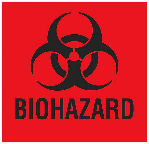 Principal Investigator:AUP#:Department:Email:Phone#:(best # to contact in case of emergency)Secondary Contact:Department:Email:Phone#:(best # to contact in case of emergency)Secondary Contact:Department:Email:Phone#:(best # to contact in case of emergency)Biological Agents used:Biological Agents used:Biological Agents used:Below this line – FOR IACUC USE ONLYBelow this line – FOR IACUC USE ONLYBelow this line – FOR IACUC USE ONLYPERSONAL PROTECTIVE EQUIPMENT REQUIRED:PERSONAL PROTECTIVE EQUIPMENT REQUIRED:PERSONAL PROTECTIVE EQUIPMENT REQUIRED:Route of Excretion:Route of Excretion:Route of Excretion:Precautions for Handling Live or Dead Animals:Precautions for Handling Live or Dead Animals:Precautions for Handling Live or Dead Animals:Animal Disposal:Animal Disposal:Animal Disposal:Bedding/Waste Disposal:Bedding/Waste Disposal:Bedding/Waste Disposal:Cage Decontamination:Cage Decontamination:Cage Decontamination:Additional Precautions to Protect Personnel, Adjacent Research Projects including Animals and the Environment:Additional Precautions to Protect Personnel, Adjacent Research Projects including Animals and the Environment:Additional Precautions to Protect Personnel, Adjacent Research Projects including Animals and the Environment:Safety/Subject Matter Expert Signature & Date______________________________________________Safety/Subject Matter Expert Signature & Date______________________________________________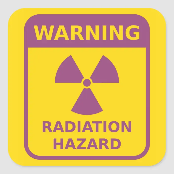 Principal Investigator:AUP#:Department:Email:Phone#:(best # to contact in case of emergency)Secondary Contact:Department:Email:Phone#:(best # to contact in case of emergency)Secondary Contact:Department:Email:Phone#:(best # to contact in case of emergency)Radiation:Radiation:Radiation:Below this line – FOR IACUC USE ONLYBelow this line – FOR IACUC USE ONLYBelow this line – FOR IACUC USE ONLYPERSONAL PROTECTIVE EQUIPMENT REQUIRED:PERSONAL PROTECTIVE EQUIPMENT REQUIRED:PERSONAL PROTECTIVE EQUIPMENT REQUIRED:Route of Excretion:Route of Excretion:Route of Excretion:Precautions for Handling Live or Dead Animals:Precautions for Handling Live or Dead Animals:Precautions for Handling Live or Dead Animals:Animal Disposal:Animal Disposal:Animal Disposal:Bedding/Waste Disposal:Bedding/Waste Disposal:Bedding/Waste Disposal:Cage Decontamination:Cage Decontamination:Cage Decontamination:Additional Precautions to Protect Personnel, Adjacent Research Projects including Animals and the Environment:Additional Precautions to Protect Personnel, Adjacent Research Projects including Animals and the Environment:Additional Precautions to Protect Personnel, Adjacent Research Projects including Animals and the Environment:Safety/Subject Matter Expert Signature & Date______________________________________________Safety/Subject Matter Expert Signature & Date______________________________________________